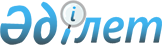 О бюджете города на 2021-2023 годыРешение Степногорского городского маслихата Акмолинской области от 24 декабря 2020 года № 6С-61/2. Зарегистрировано Департаментом юстиции Акмолинской области 14 января 2021 года № 8299.
      В соответствии с пунктом 2 статьи 9 Бюджетного кодекса Республики Казахстан от 4 декабря 2008 года, подпунктом 1) пункта 1 статьи 6 Закона Республики Казахстан от 23 января 2001 года "О местном государственном управлении и самоуправлении в Республике Казахстан", Степногорский городской маслихат РЕШИЛ:
      1. Утвердить бюджет города на 2021-2023 годы согласно приложениям 1, 2, 3 соответственно, в том числе на 2021 год в следующих объемах:
      1) доходы – 8 204 490,6 тысяч тенге, в том числе:
      налоговые поступления – 3 894 137,7 тысяч тенге;
      неналоговые поступления – 44 888,6 тысяч тенге;
      поступления от продажи основного капитала – 76 805,5 тысяч тенге;
      поступления трансфертов – 4 188 658,8 тысяч тенге;
      2) затраты – 8 802 968,6 тысяч тенге;
      3) чистое бюджетное кредитование – - 3 709,2 тысяч тенге, в том числе:
      бюджетные кредиты – 0 тысяч тенге;
      погашение бюджетных кредитов – 3 709,2 тысяч тенге;
      4) сальдо по операциям с финансовыми активами – 93 142 тысячи тенге, в том числе:
      приобретение финансовых активов – 93 142 тысячи тенге;
      поступления от продажи финансовых активов государства – 0 тысяч тенге;
      5) дефицит (профицит) бюджета – - 687 910,8 тысяч тенге;
      6) финансирование дефицита (использование профицита) бюджета – 687 910,8 тысяч тенге.
      Сноска. Пункт 1 - в редакции решения Степногорского городского маслихата Акмолинской области от 24.11.2021 № 7С-10/2 (вводится в действие с 01.01.2021).


      2. Учесть, что в бюджете города на 2021 год предусмотрена субвенция, передаваемая из областного бюджета в сумме 2 292 322 тысячи тенге.
      3. Учесть в составе поступлений бюджета города на 2021 год, целевые трансферты из областного бюджета согласно приложению 4.
      4. Учесть, что в бюджете города на 2021 год предусмотрены объемы субвенций, передаваемых из городского бюджета бюджетам поселков, сел и сельского округа в сумме 150 489 тысяч тенге, в том числе:
      поселок Аксу – 25 718 тысяч тенге;
      поселок Бестобе – 16 249 тысяч тенге;
      поселок Заводской – 15 495 тысяч тенге;
      поселок Шантобе – 19 982 тысячи тенге;
      село Карабулак – 28 134 тысячи тенге;
      село Изобильное – 18 296 тысяч тенге;
      село Кырык кудык –14 524 тысячи тенге;
      Богенбайский сельский округ – 12 091 тысяча тенге.
      5. Утвердить резерв местного исполнительного органа города на 2021 год в сумме 77 000 тысяч тенге.
      6. Предусмотреть специалистам социального обеспечения, культуры, спорта, являющихся гражданскими служащими и работающих в сельской местности, повышенные на двадцать пять процентов должностные оклады и тарифные ставки, по сравнению с окладами и ставками специалистов, занимающихся этими видами деятельности в городских условиях, согласно перечню, согласованному с областным маслихатом.
      7. Настоящее решение вступает в силу со дня государственной регистрации в Департаменте юстиции Акмолинской области и вводится в действие с 1 января 2021 года.
      "СОГЛАСОВАНО" Бюджет города на 2021 год
      Сноска. Приложение 1 - в редакции решения Степногорского городского маслихата Акмолинской области от 24.11.2021 № 7С-10/2 (вводится в действие с 01.01.2021). Бюджет города на 2022 год Бюджет города на 2023 год Целевые трансферты из областного бюджета на 2021 год
      Сноска. Приложение 4 - в редакции решения Степногорского городского маслихата Акмолинской области от 24.11.2021 № 7С-10/2 (вводится в действие с 01.01.2021).
					© 2012. РГП на ПХВ «Институт законодательства и правовой информации Республики Казахстан» Министерства юстиции Республики Казахстан
				
      Председатель сессииСтепногорского городского маслихата

А.Гетманов

      Исполняющий обязанностисекретаря Степногорскогогородского маслихата

В.Козейчук

      Акимат города Степногорска
Приложение 1 к решению
Степногорского городского
маслихата от 24 декабря
2020 года № 6С-61/2
Категория
Категория
Категория
Категория
сумма тысяч тенге
Класс
Класс
Класс
сумма тысяч тенге
Подкласс
Подкласс
сумма тысяч тенге
Наименование
сумма тысяч тенге
1
2
3
4
5
I. ДОХОДЫ
8 204 490,6
1
Налоговые поступления
3 894 137,7
01
Подоходный налог 
75 132
2
Индивидуальный подоходный налог
75 132
03
Социальный налог
2 908 052,3
1
Социальный налог
2 908 052,3
04
Налоги на собственность
748 869
1
Налоги на имущество
560 830
3
Земельный налог
17 649
4
Налог на транспортные средства
170 390
05
Внутренние налоги на товары, работы и услуги
146 807
2
Акцизы
54 757
3
Поступления за использование природных и других ресурсов
37 151
4
Сборы за ведение предпринимательской и профессиональной деятельности 
54 899
07
Прочие налоги
42,4
1
Прочие налоги
42,4
08
Обязательные платежи, взимаемые за совершение юридически значимых действий и (или) выдачу документов уполномоченными на то государственными органами или должностными лицами
15 235
1
Государственная пошлина
15 235
2
Неналоговые поступления
44 888,6
01
Доходы от государственной собственности
10 124,3
1
Поступления части чистого дохода государственных предприятий
38,6
5
Доходы от аренды имущества, находящегося в государственной собственности
7 873
7
Вознаграждения по кредитам, выданным из государственного бюджета
901,7
9
Прочие доходы от государственной собственности
1 311
04
Штрафы, пени, санкции, взыскания, налагаемые государственными учреждениями, финансируемыми из государственного бюджета, а также содержащимися и финансируемыми из бюджета (сметы расходов) Национального Банка Республики Казахстан
242,5
1
Штрафы, пени, санкции, взыскания, налагаемые государственными учреждениями, финансируемыми из государственного бюджета, а также содержащимися и финансируемыми из бюджета (сметы расходов) Национального Банка Республики Казахстан, за исключением поступлений от организаций нефтяного сектора и в Фонд компенсации потерпевшим
242,5
06
Прочие неналоговые поступления
34 521,8
1
Прочие неналоговые поступления
34 521,8
3
Поступления от продажи основного капитала
76 805,5
01
Продажа государственного имущества, закрепленного за государственными учреждениями
11 840,4
1
Продажа государственного имущества, закрепленного за государственными учреждениями
11 840,4
03
Продажа земли и нематериальных активов
64 965,1
1
Продажа земли
31 243,1
2
Продажа нематериальных активов
33 722
4
Поступления трансфертов
4 188 658,8
01
Трансферты из нижестоящих органов государственного управления
3,1
3
Трансферты из бюджетов городов районного значения, сел, поселков, сельских округов
3,1
02
Трансферты из вышестоящих органов государственного управления
4 188 655,7
2
Трансферты из областного бюджета
4 188 655,7
Функциональная группа
Функциональная группа
Функциональная группа
Функциональная группа
Функциональная группа
сумма тысяч тенге
Функциональная подгруппа
Функциональная подгруппа
Функциональная подгруппа
Функциональная подгруппа
сумма тысяч тенге
Администратор бюджетных программ
Администратор бюджетных программ
Администратор бюджетных программ
сумма тысяч тенге
Программа
Программа
сумма тысяч тенге
Наименование
сумма тысяч тенге
1
2
3
4
5
6
II. ЗАТРАТЫ
8 802 968,6
01
Государственные услуги общего характера
816 726,1
1
Представительные, исполнительные и другие органы, выполняющие общие функции государственного управления
357 988,8
112
Аппарат маслихата района (города областного значения)
27 703,4
001
Услуги по обеспечению деятельности маслихата района (города областного значения)
27 029,9
003
Капитальные расходы государственного органа
673,5
122
Аппарат акима района (города областного значения)
330 285,4
001
Услуги по обеспечению деятельности акима района (города областного значения)
266 471,8
003
Капитальные расходы государственного органа
4 136,8
009
Капитальные расходы подведомственных государственных учреждений и организаций
88,3
113
Целевые текущие трансферты нижестоящим бюджетам
59 588,5
2
Финансовая деятельность
19 605,9
459
Отдел экономики и финансов района (города областного значения)
3 237,9
003
Проведение оценки имущества в целях налогообложения
3 237,9
489
Отдел государственных активов и закупок района (города областного значения)
16 368
001
Услуги по реализации государственной политики в области управления государственных активов и закупок на местном уровне
15 895,1
004
Проведение оценки имущества в целях налогооблажения
50
005
Приватизация, управление коммунальным имуществом, постприватизационная деятельность и регулирование споров, связанных с этим
422,9
9
Прочие государственные услуги общего характера
439 131,4
459
Отдел экономики и финансов района (города областного значения)
42 656,1
001
Услуги по реализации государственной политики в области формирования и развития экономической политики, государственного планирования, исполнения бюджета и управления коммунальной собственностью района (города областного значения)
42 233,8
015
Капитальные расходы государственного органа
422,3
492
Отдел жилищно-коммунального хозяйства, пассажирского транспорта, автомобильных дорог и жилищной инспекции района (города областного значения)
396 475,3
001
Услуги по реализации государственной политики на местном уровне в области жилищно-коммунального хозяйства, пассажирского транспорта, автомобильных дорог и жилищной инспекции
108 104,7
013
Капитальные расходы государственного органа
121 499,9
113
Целевые текущие трансферты нижестоящим бюджетам
166 870,7
02
Оборона
270 938,1
1
Военные нужды
11 852,1
122
Аппарат акима района (города областного значения)
11 852,1
005
Мероприятия в рамках исполнения всеобщей воинской обязанности
11 852,1
2
Организация работы по чрезвычайным ситуациям
259 086
122
Аппарат акима района (города областного значения)
259 086
006
Предупреждение и ликвидация чрезвычайных ситуаций масштаба района (города областного значения)
258 450,5
007
Мероприятия по профилактике и тушению степных пожаров районного (городского) масштаба, а также пожаров в населенных пунктах, в которых не созданы органы государственной противопожарной службы
635,5
03
Общественный порядок, безопасность, правовая, судебная, уголовно-исполнительная деятельность
33 635,8
9
Прочие услуги в области общественного порядка и безопасности
33 635,8
492
Отдел жилищно-коммунального хозяйства, пассажирского транспорта, автомобильных дорог и жилищной инспекции района (города областного значения)
33 635,8
021
Обеспечение безопасности дорожного движения в населенных пунктах
33 635,8
06
Социальная помощь и социальное обеспечение
595 064,7
1
Социальное обеспечение
64 077
451
Отдел занятости и социальных программ района (города областного значения)
64 077
005
Государственная адресная социальная помощь
64 077
2
Социальная помощь
368 406
451
Отдел занятости и социальных программ района (города областного значения)
368 406
002
Программа занятости
93 901,9
004
Оказание социальной помощи на приобретение топлива специалистам здравоохранения, образования, социального обеспечения, культуры, спорта и ветеринарии в сельской местности в соответствии с законодательством Республики Казахстан
5 382
006
Оказание жилищной помощи
5 970,9
007
Социальная помощь отдельным категориям нуждающихся граждан по решениям местных представительных органов
79 378,5
010
Материальное обеспечение детей-инвалидов, воспитывающихся и обучающихся на дому
1 622,5
014
Оказание социальной помощи нуждающимся гражданам на дому
89 523,2
017
Обеспечение нуждающихся инвалидов протезно-ортопедическими, сурдотехническими и тифлотехническими средствами, специальными средствами передвижения, обязательными гигиеническими средствами, а также предоставление услуг санаторно-курортного лечения, специалиста жестового языка, индивидуальных помощников в соответствии с индивидуальной программой реабилитации инвалида
46 498,4
023
Обеспечение деятельности центров занятости населения
46 128,6
9
Прочие услуги в области социальной помощи и социального обеспечения
162 581,7
451
Отдел занятости и социальных программ района (города областного значения)
162 581,7
001
Услуги по реализации государственной политики на местном уровне в области обеспечения занятости и реализации социальных программ для населения
84 358,4
011
Оплата услуг по зачислению, выплате и доставке пособий и других социальных выплат
80
021
Капитальные расходы государственного органа
434
050
Обеспечение прав и улучшение качества жизни инвалидов в Республике Казахстан
35 511,3
054
Размещение государственного социального заказа в неправительственных организациях
42 198
07
Жилищно-коммунальное хозяйство
1 100 157,6
1
Жилищное хозяйство
463 680
472
Отдел строительства, архитектуры и градостроительства района (города областного значения)
447 478,3
003
Проектирование и (или) строительство, реконструкция жилья коммунального жилищного фонда
65 962,7
004
Проектирование, развитие и (или) обустройство инженерно-коммуникационной инфраструктуры
381 515,6
492
Отдел жилищно-коммунального хозяйства, пассажирского транспорта, автомобильных дорог и жилищной инспекции района (города областного значения)
16 201,7
003
Организация сохранения государственного жилищного фонда
15 201,7
031
Изготовление технических паспортов на объекты кондоминиумов
1 000
2
Коммунальное хозяйство
33 691
472
Отдел строительства, архитектуры и градостроительства района (города областного значения)
1 034
006
Развитие системы водоснабжения и водоотведения
1 034
492
Отдел жилищно-коммунального хозяйства, пассажирского транспорта, автомобильных дорог и жилищной инспекции района (города областного значения)
32 657
026
Организация эксплуатации тепловых сетей, находящихся в коммунальной собственности района (города областного значения)
26 007
029
Развитие системы водоснабжения и водоотведения
6 650
3
Благоустройство населенных пунктов
602 786,6
492
Отдел жилищно-коммунального хозяйства, пассажирского транспорта, автомобильных дорог и жилищной инспекции района (города областного значения)
602 786,6
015
Освещение улиц в населенных пунктах
34 256,9
016
Обеспечение санитарии населенных пунктов
68 136,8
017
Содержание мест захоронений и захоронение безродных
5 570
018
Благоустройство и озеленение населенных пунктов
494 822,9
08
Культура, спорт, туризм и информационное пространство
606 828,1
1
Деятельность в области культуры
346 574
457
Отдел культуры, развития языков, физической культуры и спорта района (города областного значения)
328 018,9
003
Поддержка культурно-досуговой работы
328 018,9
472
Отдел строительства, архитектуры и градостроительства района (города областного значения)
18 555,1
011
Развитие объектов культуры
18 555,1
2
Спорт
19 911,1
457
Отдел культуры, развития языков, физической культуры и спорта района (города областного значения)
6 427,5
009
Проведение спортивных соревнований на районном (города областного значения) уровне
2 744,5
010
Подготовка и участие членов сборных команд района (города областного значения) по различным видам спорта на областных спортивных соревнованиях
3 683
472
Отдел строительства, архитектуры и градостроительства района (города областного значения)
13 483,6
008
Развитие объектов спорта
13 483,6
3
Информационное пространство
126 799,1
456
Отдел внутренней политики района (города областного значения)
21 482,8
002
Услуги по проведению государственной информационной политики
21 482,8
457
Отдел культуры, развития языков, физической культуры и спорта района (города областного значения)
105 316,3
006
Функционирование районных (городских) библиотек
92 299,9
007
Развитие государственного языка и других языков народа Казахстана
13 016,4
9
Прочие услуги по организации культуры, спорта, туризма и информационного пространства
113 543,9
456
Отдел внутренней политики района (города областного значения)
42 121,9
001
Услуги по реализации государственной политики на местном уровне в области информации, укрепления государственности и формирования социального оптимизма граждан
24 206,3
003
Реализация мероприятий в сфере молодежной политики
17 370,6
006
Капитальные расходы государственного органа
545
457
Отдел культуры, развития языков, физической культуры и спорта района (города областного значения)
71 422
001
Услуги по реализации государственной политики на местном уровне в области культуры, развития языков, физической культуры и спорта
26 205,2
014
Капитальные расходы государственного органа
252
032
Капитальные расходы подведомственных государственных учреждений и организаций
25 900,4
113
Целевые текущие трансферты нижестоящим бюджетам
19 064,4
10
Сельское, водное, лесное, рыбное хозяйство, особо охраняемые природные территории, охрана окружающей среды и животного мира, земельные отношения
37 551,6
1
Сельское хозяйство
34 181,6
477
Отдел сельского хозяйства и земельных отношений района (города областного значения)
34 181,6
001
Услуги по реализации государственной политики на местном уровне в сфере сельского хозяйства и земельных отношений
34 181,6
6
Земельные отношения
1 700
477
Отдел сельского хозяйства и земельных отношений района (города областного значения)
1 700
011
Землеустройство, проводимое при установлении границ районов, городов областного значения, районного значения, сельских округов, поселков, сел
1 700
9
Прочие услуги в области сельского, водного, лесного, рыбного хозяйства, охраны окружающей среды и земельных отношений
1 670
459
Отдел экономики и финансов района (города областного значения)
1 670
099
Реализация мер по оказанию социальной поддержки специалистов
1 670
11
Промышленность, архитектурная, градостроительная и строительная деятельность
57 286,2
2
Архитектурная, градостроительная и строительная деятельность
57 286,2
472
Отдел строительства, архитектуры и градостроительства района (города областного значения)
57 286,2
001
Услуги по реализации государственной политики в области строительства, архитектуры и градостроительства на местном уровне
28 336,2
013
Разработка схем градостроительного развития территории района, генеральных планов городов районного (областного) значения, поселков и иных сельских населенных пунктов
28 950
12
Транспорт и коммуникации
689 902,6
1
Автомобильный транспорт
689 902,6
492
Отдел жилищно-коммунального хозяйства, пассажирского транспорта, автомобильных дорог и жилищной инспекции района (города областного значения)
689 902,6
020
Развитие транспортной инфраструктуры
214 262
023
Обеспечение функционирования автомобильных дорог
182 383,6
045
Капитальный и средний ремонт автомобильных дорог районного значения и улиц населенных пунктов
293 257
13
Прочие
353 010,3
3
Поддержка предпринимательской деятельности и защита конкуренции
25 813,2
469
Отдел предпринимательства района (города областного значения)
25 813,2
001
Услуги по реализации государственной политики на местном уровне в области развития предпринимательства
25 813,2
9
Прочие
327 197,1
459
Отдел экономики и финансов района (города областного значения)
13 254,1
012
Резерв местного исполнительного органа района (города областного значения)
13 254,1
492
Отдел жилищно-коммунального хозяйства, пассажирского транспорта, автомобильных дорог и жилищной инспекции района (города областного значения)
313 943
085
Реализация бюджетных инвестиционных проектов в малых и моногородах
313 943
14
Обслуживание долга
38 789,7
1
Обслуживание долга
38 789,7
459
Отдел экономики и финансов района (города областного значения)
38 789,7
021
Обслуживание долга местных исполнительных органов по выплате вознаграждений и иных платежей по займам из областного бюджета
38 789,7
15
Трансферты
4 203 077,8
1
Трансферты
4 203 077,8
459
Отдел экономики и финансов района (города областного значения)
4 203 077,8
006
Возврат неиспользованных (недоиспользованных) целевых трансфертов
21 080,8
024
Целевые текущие трансферты из нижестоящего бюджета на компенсацию потерь вышестоящего бюджета в связи с изменением законодательства
4 031 508
038
Субвенции
150 489
IІІ. Чистое бюджетное кредитование
- 3709,2
Бюджетные кредиты
0
5
Погашение бюджетных кредитов
3 709,2
01
Погашение бюджетных кредитов
3 709,2
1
Погашение бюджетных кредитов, выданных из государственного бюджета
3 709,2
ІV. Сальдо по операциям с финансовыми активами
93 142
Приобретение финансовых активов
93 142
13
Прочие
93 142
9
Прочие
93 142
492
Отдел жилищно-коммунального хозяйства, пассажирского транспорта, автомобильных дорог и жилищной инспекции района (города областного значения)
93 142
065
Формирование или увеличение уставного капитала юридических лиц
93 142
6
Поступления от продажи финансовых активов государства
0
V. Дефицит (профицит) бюджета
- 687 910,8
VI. Финансирование дефицита (использование профицита) бюджета
687 910,8Приложение 2 к решению
Степногорского городского
маслихата от 24 декабря
2020 года № 6С-61/2
Категория
Категория
Категория
Категория
сумма
тысяч тенге
Класс
Класс
Класс
сумма
тысяч тенге
Подкласс
Подкласс
сумма
тысяч тенге
Наименование
сумма
тысяч тенге
1
2
3
4
5
I. ДОХОДЫ
6 060 618
1
НАЛОГОВЫЕ ПОСТУПЛЕНИЯ
3 814 283
01
Подоходный налог 
64 066
2
Индивидуальный подоходный налог
64 066
03
Социальный налог
2 840 307
1
Социальный налог
2 840 307
04
Налоги на собственность
736 348
1
Налоги на имущество
542 620
3
Земельный налог
20 545
4
Налог на транспортные средства
173 183
05
Внутренние налоги на товары, работы и услуги
162 092
2
Акцизы
49 060
3
Поступления за использование природных и других ресурсов
55 155
4
Сборы за ведение предпринимательской и профессиональной деятельности 
57 877
08
Обязательные платежи, взимаемые за совершение юридически значимых действий и (или) выдачу документов уполномоченными на то государственными органами или должностными лицами
11 470
1
Государственная пошлина
11 470
2
НЕНАЛОГОВЫЕ ПОСТУПЛЕНИЯ
6 245
01
Доходы от государственной собственности
1 365
5
Доходы от аренды имущества, находящегося в государственной собственности
1 365
04
Штрафы, пени, санкции, взыскания, налагаемые государственными учреждениями, финансируемыми из государственного бюджета, а также содержащимися и финансируемыми из бюджета (сметы расходов) Национального Банка Республики Казахстан
630
1
Штрафы, пени, санкции, взыскания, налагаемые государственными учреждениями, финансируемыми из государственного бюджета, а также содержащимися и финансируемыми из бюджета (сметы расходов) Национального Банка Республики Казахстан, за исключением поступлений от организаций нефтяного сектора и в Фонд компенсации потерпевшим
630
06
Прочие неналоговые поступления
4 250
1
Прочие неналоговые поступления
4 250
3
ПОСТУПЛЕНИЯ ОТ ПРОДАЖИ ОСНОВНОГО КАПИТАЛА
35 000
01
Продажа государственного имущества, закрепленного за государственными учреждениями
10 000
1
Продажа государственного имущества, закрепленного за государственными учреждениями
10 000
03
Продажа земли и нематериальных активов
25 000
1
Продажа земли
10 000
2
Продажа нематериальных активов
15 000
4
ПОСТУПЛЕНИЯ ТРАНСФЕРТОВ
2 205 090
02
Трансферты из вышестоящих органов государственного управления
2 205 090
2
Трансферты из областного бюджета
2 205 090
Функциональная группа
Функциональная группа
Функциональная группа
Функциональная группа
сумма
тысяч тенге
Администратор бюджетных программ
Администратор бюджетных программ
Администратор бюджетных программ
сумма
тысяч тенге
Программа
Программа
сумма
тысяч тенге
Наименование
сумма
тысяч тенге
1
2
3
4
5
II. ЗАТРАТЫ
6 060 618
01
Государственные услуги общего характера
305 743
112
Аппарат маслихата района (города областного значения)
19 292
001
Услуги по обеспечению деятельности маслихата района (города областного значения)
19 292
122
Аппарат акима района (города областного значения)
169 865
001
Услуги по обеспечению деятельности акима района (города областного значения)
169 865
459
Отдел экономики и финансов района (города областного значения)
28 089
001
Услуги по реализации государственной политики в области формирования и развития экономической политики, государственного планирования, исполнения бюджета и управления коммунальной собственностью района (города областного значения)
23 211
003
Проведение оценки имущества в целях налогообложения
3 675
015
Капитальные расходы государственного органа
1 203
489
Отдел государственных активов и закупок района (города областного значения)
14 126
001
Услуги по реализации государственной политики в области управления государственных активов и закупок на местном уровне
12 936
005
Приватизация, управление коммунальным имуществом, постприватизационная деятельность и регулирование споров, связанных с этим
1 190
492
Отдел жилищно-коммунального хозяйства, пассажирского транспорта, автомобильных дорог и жилищной инспекции района (города областного значения)
74 371
001
Услуги по реализации государственной политики на местном уровне в области жилищно-коммунального хозяйства, пассажирского транспорта, автомобильных дорог и жилищной инспекции
63 271
113
Целевые текущие трансферты нижестоящим бюджетам
11 100
02
Оборона
37 652
122
Аппарат акима района (города областного значения)
37 652
005
Мероприятия в рамках исполнения всеобщей воинской обязанности
10 304
006
Предупреждение и ликвидация чрезвычайных ситуаций масштаба района (города областного значения)
27 000
007
Мероприятия по профилактике и тушению степных пожаров районного (городского) масштаба, а также пожаров в населенных пунктах, в которых не созданы органы государственной противопожарной службы
348
03
Общественный порядок, безопасность, правовая, судебная, уголовно-исполнительная деятельность
23 246
492
Отдел жилищно-коммунального хозяйства, пассажирского транспорта, автомобильных дорог и жилищной инспекции района (города областного значения)
23 246
021
Обеспечение безопасности дорожного движения в населенных пунктах
23 246
06
Социальная помощь и социальное обеспечение
271 521
451
Отдел занятости и социальных программ района (города областного значения)
271 521
001
Услуги по реализации государственной политики на местном уровне в области обеспечения занятости и реализации социальных программ для населения
43 150
002
Программа занятости
18 880
004
Оказание социальной помощи на приобретение топлива специалистам здравоохранения, образования, социального обеспечения, культуры, спорта и ветеринарии в сельской местности в соответствии с законодательством Республики Казахстан
4 319
005
Государственная адресная социальная помощь
15 000
006
Оказание жилищной помощи
9 000
007
Социальная помощь отдельным категориям нуждающихся граждан по решениям местных представительных органов
65 833
010
Материальное обеспечение детей-инвалидов, воспитывающихся и обучающихся на дому
2 066
011
Оплата услуг по зачислению, выплате и доставке пособий и других социальных выплат
929
014
Оказание социальной помощи нуждающимся гражданам на дому
58 942
017
Обеспечение нуждающихся инвалидов обязательными гигиеническими средствами и предоставление услуг специалистами жестового языка, индивидуальными помощниками в соответствии с индивидуальной программой реабилитации инвалида
21 464
023
Обеспечение деятельности центров занятости населения
28 295
054
Размещение государственного социального заказа в неправительственных организациях
3 643
07
Жилищно-коммунальное хозяйство
269 803
492
Отдел жилищно-коммунального хозяйства, пассажирского транспорта, автомобильных дорог и жилищной инспекции района (города областного значения)
183 803
015
Освещение улиц в населенных пунктах
29 632
016
Обеспечение санитарии населенных пунктов
53 000
017
Содержание мест захоронений и захоронение безродных
5 574
018
Благоустройство и озеленение населенных пунктов
90 597
031
Изготовление технических паспортов на объекты кондоминиумов
5 000
472
Отдел строительства, архитектуры и градостроительства района (города областного значения)
86 000
004
Проектирование, развитие и (или) обустройство инженерно-коммуникационной инфраструктуры
86 000
08
Культура, спорт, туризм и информационное пространство
415 991
457
Отдел культуры, развития языков, физической культуры и спорта района (города областного значения)
359 222
001
Услуги по реализации государственной политики на местном уровне в области культуры, развития языков, физической культуры и спорта
20 820
003
Поддержка культурно-досуговой работы
225 504
006
Функционирование районных (городских) библиотек
78 214
007
Развитие государственного языка и других языков народа Казахстана
13 743
009
Проведение спортивных соревнований на районном (города областного значения) уровне
5 980
010
Подготовка и участие членов сборных команд района (города областного значения) по различным видам спорта на областных спортивных соревнованиях
9 482
032
Капитальные расходы подведомственных государственных учреждений и организаций
5 479
456
Отдел внутренней политики района (города областного значения)
56 769
001
Услуги по реализации государственной политики на местном уровне в области информации, укрепления государственности и формирования социального оптимизма граждан
16 508
002
Услуги по проведению государственной информационной политики
23 781
003
Реализация мероприятий в сфере молодежной политики
16 480
10
Сельское, водное, лесное, рыбное хозяйство, особо охраняемые природные территории, охрана окружающей среды и животного мира, земельные отношения
27 120
459
Отдел экономики и финансов района (города областного значения)
3 862
099
Реализация мер по оказанию социальной поддержки специалистов
3 862
477
Отдел сельского хозяйства и земельных отношений района (города областного значения)
23 258
001
Услуги по реализации государственной политики на местном уровне в сфере сельского хозяйства и земельных отношений
23 258
11
Промышленность, архитектурная, градостроительная и строительная деятельность
16 617
472
Отдел строительства, архитектуры и градостроительства района (города областного значения)
16 617
001
Услуги по реализации государственной политики в области строительства, архитектуры и градостроительства на местном уровне
16 617
12
Транспорт и коммуникации
240 000
492
Отдел жилищно-коммунального хозяйства, пассажирского транспорта, автомобильных дорог и жилищной инспекции района (города областного значения)
240 000
023
Обеспечение функционирования автомобильных дорог
240 000
13
Прочие
96 298
459
Отдел экономики и финансов района (города областного значения)
77 000
012
Резерв местного исполнительного органа района (города областного значения)
77 000
469
Отдел предпринимательства района (города областного значения)
19 298
001
Услуги по реализации государственной политики на местном уровне в области развития предпринимательства
19 298
14
Обслуживание долга
37 888
459
Отдел экономики и финансов района (города областного значения)
37 888
021
Обслуживание долга местных исполнительных органов по выплате вознаграждений и иных платежей по займам из областного бюджета
37 888
15
Трансферты
4 255 829
459
Отдел экономики и финансов района (города областного значения)
4 255 829
024
Целевые текущие трансферты из нижестоящего бюджета на компенсацию потерь вышестоящего бюджета в связи с изменением законодательства
4 118 557
038
Субвенции
137 272
IІІ. Чистое бюджетное кредитование
0
Бюджетные кредиты
0
10
Сельское, водное, лесное, рыбное хозяйство, особо охраняемые природные территории, охрана окружающей среды и животного мира, земельные отношения
0
459
Отдел экономики и финансов района (города областного значения)
0
018
Бюджетные кредиты для реализации мер социальной поддержки специалистов
0
5
Погашение бюджетных кредитов
0
01
Погашение бюджетных кредитов
0
1
Погашение бюджетных кредитов, выданных из государственного бюджета
0
ІV. Сальдо по операциям с финансовыми активами
0
Приобретение финансовых активов
0
6
Поступления от продажи финансовых активов государства
0
V. Дефицит (профицит) бюджета
0
VI. Финансирование дефицита (использование профицита) бюджета
0Приложение 3 к решению
Степногорского городского
маслихата от 24 декабря
2020 года № 6С-61/2
Категория
Категория
Категория
Категория
сумма
тысяч тенге
Класс
Класс
Класс
сумма
тысяч тенге
Подкласс
Подкласс
сумма
тысяч тенге
Наименование
сумма
тысяч тенге
1
2
3
4
5
I. ДОХОДЫ
6 046 042
1
НАЛОГОВЫЕ ПОСТУПЛЕНИЯ
3 870 642
01
Подоходный налог 
163 762
2
Индивидуальный подоходный налог
163 762
03
Социальный налог
2 856 921
1
Социальный налог
2 856 921
04
Налоги на собственность
681 063
1
Налоги на имущество
477 752
3
Земельный налог
21 470
4
Налог на транспортные средства
181 841
05
Внутренние налоги на товары, работы и услуги
157 081
2
Акцизы
42 192
3
Поступления за использование природных и других ресурсов
55 200
4
Сборы за ведение предпринимательской и профессиональной деятельности 
59 689
08
Обязательные платежи, взимаемые за совершение юридически значимых действий и (или) выдачу документов уполномоченными на то государственными органами или должностными лицами
11 815
1
Государственная пошлина
11 815
2
НЕНАЛОГОВЫЕ ПОСТУПЛЕНИЯ
33 310
01
Доходы от государственной собственности
28 170
5
Доходы от аренды имущества, находящегося в государственной собственности
28 170
04
Штрафы, пени, санкции, взыскания, налагаемые государственными учреждениями, финансируемыми из государственного бюджета, а также содержащимися и финансируемыми из бюджета (сметы расходов) Национального Банка Республики Казахстан
663
1
Штрафы, пени, санкции, взыскания, налагаемые государственными учреждениями, финансируемыми из государственного бюджета, а также содержащимися и финансируемыми из бюджета (сметы расходов) Национального Банка Республики Казахстан, за исключением поступлений от организаций нефтяного сектора и в Фонд компенсации потерпевшим
663
06
Прочие неналоговые поступления
4 477
1
Прочие неналоговые поступления
4 477
3
ПОСТУПЛЕНИЯ ОТ ПРОДАЖИ ОСНОВНОГО КАПИТАЛА
23 000
01
Продажа государственного имущества, закрепленного за государственными учреждениями
8 000
1
Продажа государственного имущества, закрепленного за государственными учреждениями
8 000
03
Продажа земли и нематериальных активов
15 000
1
Продажа земли
5 000
2
Продажа нематериальных активов
10 000
4
ПОСТУПЛЕНИЯ ТРАНСФЕРТОВ
2 119 090
02
Трансферты из вышестоящих органов государственного управления
2 119 090
2
Трансферты из областного бюджета
2 119 090
Функциональная группа
Функциональная группа
Функциональная группа
Функциональная группа
сумма
тысяч тенге
Администратор бюджетных программ
Администратор бюджетных программ
Администратор бюджетных программ
сумма
тысяч тенге
Программа
Программа
сумма
тысяч тенге
Наименование
сумма
тысяч тенге
1
2
3
4
5
II. ЗАТРАТЫ
6 046 042
01
Государственные услуги общего характера
312 298
112
Аппарат маслихата района (города областного значения)
19 487
001
Услуги по обеспечению деятельности маслихата района (города областного значения)
19 487
122
Аппарат акима района (города областного значения)
173 383
001
Услуги по обеспечению деятельности акима района (города областного значения)
173 383
459
Отдел экономики и финансов района (города областного значения)
28 597
001
Услуги по реализации государственной политики в области формирования и развития экономической политики, государственного планирования, исполнения бюджета и управления коммунальной собственностью района (города областного значения)
23 475
003
Проведение оценки имущества в целях налогообложения
3 859
015
Капитальные расходы государственного органа
1 263
489
Отдел государственных активов и закупок района (города областного значения)
14 381
001
Услуги по реализации государственной политики в области управления государственных активов и закупок на местном уровне
13 131
005
Приватизация, управление коммунальным имуществом, постприватизационная деятельность и регулирование споров, связанных с этим
1 250
492
Отдел жилищно-коммунального хозяйства, пассажирского транспорта, автомобильных дорог и жилищной инспекции района (города областного значения)
76 450
001
Услуги по реализации государственной политики на местном уровне в области жилищно-коммунального хозяйства, пассажирского транспорта, автомобильных дорог и жилищной инспекции
65 350
113
Целевые текущие трансферты нижестоящим бюджетам
11 100
02
Оборона
37 901
122
Аппарат акима района (города областного значения)
37 901
005
Мероприятия в рамках исполнения всеобщей воинской обязанности
10 536
006
Предупреждение и ликвидация чрезвычайных ситуаций масштаба района (города областного значения)
27 000
007
Мероприятия по профилактике и тушению степных пожаров районного (городского) масштаба, а также пожаров в населенных пунктах, в которых не созданы органы государственной противопожарной службы
365
03
Общественный порядок, безопасность, правовая, судебная, уголовно-исполнительная деятельность
24 408
492
Отдел жилищно-коммунального хозяйства, пассажирского транспорта, автомобильных дорог и жилищной инспекции района (города областного значения)
24 408
021
Обеспечение безопасности дорожного движения в населенных пунктах
24 408
06
Социальная помощь и социальное обеспечение
276 967
451
Отдел занятости и социальных программ района (города областного значения)
276 967
001
Услуги по реализации государственной политики на местном уровне в области обеспечения занятости и реализации социальных программ для населения
43 450
002
Программа занятости
18 880
004
Оказание социальной помощи на приобретение топлива специалистам здравоохранения, образования, социального обеспечения, культуры, спорта и ветеринарии в сельской местности в соответствии с законодательством Республики Казахстан
4 535
005
Государственная адресная социальная помощь
15 000
006
Оказание жилищной помощи
9 000
007
Социальная помощь отдельным категориям нуждающихся граждан по решениям местных представительных органов
69 125
010
Материальное обеспечение детей-инвалидов, воспитывающихся и обучающихся на дому
2 169
011
Оплата услуг по зачислению, выплате и доставке пособий и других социальных выплат
975
014
Оказание социальной помощи нуждающимся гражданам на дому
59 085
017
Обеспечение нуждающихся инвалидов обязательными гигиеническими средствами и предоставление услуг специалистами жестового языка, индивидуальными помощниками в соответствии с индивидуальной программой реабилитации инвалида
22 537
023
Обеспечение деятельности центров занятости населения
28 568
054
Размещение государственного социального заказа в неправительственных организациях
3 643
07
Жилищно-коммунальное хозяйство
189 815
492
Отдел жилищно-коммунального хозяйства, пассажирского транспорта, автомобильных дорог и жилищной инспекции района (города областного значения)
189 815
015
Освещение улиц в населенных пунктах
31 114
016
Обеспечение санитарии населенных пунктов
53 000
017
Содержание мест захоронений и захоронение безродных
5 574
018
Благоустройство и озеленение населенных пунктов
95 127
031
Изготовление технических паспортов на объекты кондоминиумов
5 000
08
Культура, спорт, туризм и информационное пространство
423 197
457
Отдел культуры, развития языков, физической культуры и спорта района (города областного значения)
364 388
001
Услуги по реализации государственной политики на местном уровне в области культуры, развития языков, физической культуры и спорта
21 039
003
Поддержка культурно-досуговой работы
228 561
006
Функционирование районных (городских) библиотек
78 989
007
Развитие государственного языка и других языков народа Казахстана
13 809
009
Проведение спортивных соревнований на районном (города областного значения) уровне
6 280
010
Подготовка и участие членов сборных команд района (города областного значения) по различным видам спорта на областных спортивных соревнованиях
9 956
032
Капитальные расходы подведомственных государственных учреждений и организаций
5 754
456
Отдел внутренней политики района (города областного значения)
58 809
001
Услуги по реализации государственной политики на местном уровне в области информации, укрепления государственности и формирования социального оптимизма граждан
16 808
002
Услуги по проведению государственной информационной политики
24 971
003
Реализация мероприятий в сфере молодежной политики
17 030
10
Сельское, водное, лесное, рыбное хозяйство, особо охраняемые природные территории, охрана окружающей среды и животного мира, земельные отношения
27 779
459
Отдел экономики и финансов района (города областного значения)
4 055
099
Реализация мер по оказанию социальной поддержки специалистов
4 055
477
Отдел сельского хозяйства и земельных отношений района (города областного значения)
23 724
001
Услуги по реализации государственной политики на местном уровне в сфере сельского хозяйства и земельных отношений
23 724
11
Промышленность, архитектурная, градостроительная и строительная деятельность
16 768
472
Отдел строительства, архитектуры и градостроительства района (города областного значения)
16 768
001
Услуги по реализации государственной политики в области строительства, архитектуры и градостроительства на местном уровне
16 768
12
Транспорт и коммуникации
240 000
492
Отдел жилищно-коммунального хозяйства, пассажирского транспорта, автомобильных дорог и жилищной инспекции района (города областного значения)
240 000
023
Обеспечение функционирования автомобильных дорог
240 000
13
Прочие
96 434
459
Отдел экономики и финансов района (города областного значения)
77 000
012
Резерв местного исполнительного органа района (города областного значения)
77 000
469
Отдел предпринимательства района (города областного значения)
19 434
001
Услуги по реализации государственной политики на местном уровне в области развития предпринимательства
19 434
14
Обслуживание долга
37 888
459
Отдел экономики и финансов района (города областного значения)
37 888
021
Обслуживание долга местных исполнительных органов по выплате вознаграждений и иных платежей по займам из областного бюджета
37 888
15
Трансферты
4 298 558
459
Отдел экономики и финансов района (города областного значения)
4 298 558
024
Целевые текущие трансферты из нижестоящего бюджета на компенсацию потерь вышестоящего бюджета в связи с изменением законодательства
4 173 366
038
Субвенции
125 192
IІІ. Чистое бюджетное кредитование
0
Бюджетные кредиты
0
10
Сельское, водное, лесное, рыбное хозяйство, особо охраняемые природные территории, охрана окружающей среды и животного мира, земельные отношения
0
459
Отдел экономики и финансов района (города областного значения)
0
018
Бюджетные кредиты для реализации мер социальной поддержки специалистов
0
5
Погашение бюджетных кредитов
0
01
Погашение бюджетных кредитов
0
1
Погашение бюджетных кредитов, выданных из государственного бюджета
0
ІV. Сальдо по операциям с финансовыми активами
0
Приобретение финансовых активов
0
6
Поступления от продажи финансовых активов государства
0
V. Дефицит (профицит) бюджета
0
VI. Финансирование дефицита (использование профицита) бюджета
0Приложение 4 к решению
Степногорского городского
маслихата от 24 декабря
2020 года № 6С-61/2
Администратор бюджетных программ
Наименование
сумма тысяч тенге
1
2
3
Отдел занятости и социальных программ
На выплату государственной адресной социальной помощи
43 000
Отдел занятости и социальных программ
На гарантированный социальный пакет, в том числе на обеспечение продуктово-бытовыми наборами в связи с чрезвычайным положением
10 277
Отдел занятости и социальных программ
На размещение государственного социального заказа в неправительственных организациях
20 297
Отдел занятости и социальных программ
На оказание специальных социальных услуг жертвам бытового насилия
18 258
Отдел занятости и социальных программ
На увеличение норм обеспечения инвалидов обязательными гигиеническими средствами
20 751
Отдел занятости и социальных программ
На оказание услуг специалиста жестового языка
3 638
Отдел занятости и социальных программ
На расширение перечня технических вспомогательных (компенсаторных) средств
5 202
Отдел занятости и социальных программ
На частичное субсидирование заработной платы и молодежную практику
25 810
Отдел занятости и социальных программ
На оказание мер государственной поддержки лицам, добровольно переселяющимся гражданам в регионы, определенные Правительством Республики Казахстан и работодателям, оказывающим содействие в переселении
4 915
Отдел занятости и социальных программ
Гранты на реализацию новых бизнес-идей, в том числе молодежь категории NEET, члены малообеспеченных многодетных семей, малообеспеченные трудоспособные инвалиды
29 170
Отдел занятости и социальных программ
На общественные работы
21 600
Отдел занятости и социальных программ
На установление доплат к заработной плате работников, представляющих специальные социальные услуги в государственных организациях социальной защиты населения
42 589
Отдел занятости и социальных программ
На размещение государственного социального заказа на развитие служб "Инватакси"
4 365
Отдел занятости и социальных программ
На реализацию краткосрочного профессионального обучения
3 355
Отдел занятости и социальных программ
На обеспечение льготного проезда многодетных матерей и детей из многодетных семей
10
Отдел занятости и социальных программ
На внедрение консультантов по социальной работе и ассистентов в центрах занятости населения
5 660
Отдел занятости и социальных программ
На приобретение топлива и оплату коммунальных услуг для педагогов, проживающих в сельской местности
5 207
Отдел занятости и социальных программ
На обеспечение инвалидов протезно-отропедическими, сурдотехническими и тифлотехническими средствами, специальными средствами передвижения, а также предоставление услуг санаторно-курортного лечения
28 556,4
Отдел занятости и социальных программ
На выплату единовременной материальной помощи ко дню победы в Великой Отечественной войне
2 000
Отдел занятости и социальных программ
На обучение специалистов сферы социальной защиты, работающих с детьми с аутизмом и ментальными поведенческими нарушениями 
87
Отдел занятости и социальных программ
В рамках государственной программы развития продуктивной занятости и массового предпринимательства на 2017-2021 годы "Еңбек" на мероприятие "Первое рабочее место" 
858,2
Отдел занятости и социальных программ
На выплату единовременной социальной помощи многодетным матерям, награжденными подвесками "Күмісалқа" и "Алтын алқа", и многодетным матерям, имеющих от 4-х и более детей до 18 лет
7 760,8
Отдел занятости и социальных программ
На выплату единовременной социальной помощи участникам и инвалидам ликвидации аварии на Чернобыльской атомной электростанции
2 336,5
Отдел занятости и социальных программ
На выплату единовременной социальной помощи ветеранам Афганской войны к празднованию 30-летия Дня Независимости
2 975,3
Отдел внутренней политики
На размещение государственного социального заказа на антикоррупционную тематику
1 500
Отдел культуры, развития языков, физической культуры и спорта
На доплаты к должностному окладу за особые условия труда управленческому и основному персоналу
33 753
Отдел культуры, развития языков, физической культуры и спорта
На текущий ремонт фасада государственного коммунального казенного предприятия Дом культуры "Рауан" поселка Бестобе города Степногорск
15 680
Отдел культуры, развития языков, физической культуры и спорта
На текущий ремонт мягкой кровли государственного коммунального казенного предприятия Дом культуры "Горняк" поселка Шантобе города Степногорск
3 100,2
Отдел культуры, развития языков, физической культуры и спорта
На текущий ремонт зала государственного коммунального казенного предприятия Дом культуры "Горняк" поселка Шантобе города Степногорск
11 887
Отдел культуры, развития языков, физической культуры и спорта
На установку спортивной площадки в поселке Бестобе
19 064,4
Отдел строительства, архитектуры и градостроительства
На строительство сорокапятиквартирного жилого дома в городе Степногорске Акмолинской области (позиция 1). Корректировка
5 962,7
Отдел строительства, архитектуры и градостроительства
На строительство инженерной инфраструктуры к объектам индивидуального жилищного строительства микрорайона "Солнечный" города Степногорска Акмолинской области. Электроснабжение
209 809
Отдел строительства, архитектуры и градостроительства
На строительство инженерной инфраструктуры к объектам индивидуального жилищного строительства микрорайона "Солнечный" города Степногорска Акмолинской области. Водоснабжение
132 266,6
Отдел строительства, архитектуры и градостроительства
На комплексные инженерно-геодезические изыскания на застроенных территориях с составлением плана в масштабе 1:500 в городе Степногорск
28 950
Отдел жилищно-коммунального хозяйства, пассажирского транспорта, автомобильных дорог и жилищной инспекции
На увеличение уставного капитала товарищества с ограниченной ответственностью "Шантобе-энергокомплекс"
22 462
Отдел жилищно-коммунального хозяйства, пассажирского транспорта, автомобильных дорог и жилищной инспекции
На благоустройство четырех дворов в городе Степногорске
180 000
Отдел жилищно-коммунального хозяйства, пассажирского транспорта, автомобильных дорог и жилищной инспекции
На средний ремонт уличных дорог города Степногорска
97 983
Отдел жилищно-коммунального хозяйства, пассажирского транспорта, автомобильных дорог и жилищной инспекции
На средний ремонт внутриквартальных дорог в городе Степногорске
97 657
Отдел жилищно-коммунального хозяйства, пассажирского транспорта, автомобильных дорог и жилищной инспекции
На средний ремонт (ямочный ремонт с устройством основания)
97 617
Отдел жилищно-коммунального хозяйства, пассажирского транспорта, автомобильных дорог и жилищной инспекции
На средний ремонт улицы Жастар поселка Аксу города Степногорск
3 761,7
Отдел жилищно-коммунального хозяйства, пассажирского транспорта, автомобильных дорог и жилищной инспекции
На средний ремонт улицы Пан Нурмагамбет поселка Аксугорода Степногорск
2 847,7
Отдел жилищно-коммунального хозяйства, пассажирского транспорта, автомобильных дорог и жилищной инспекции
На средний ремонт внутрипоселковых дорог поселка Бестобегорода Степногорск
48 850,2
На средний ремонт улиц поселка Заводской города Степногорск
25 920,5
На ремонт объектов коммунальной собственности
44 100
На текущий ремонт теплотрассы по улице Кирова и улице Ленина поселка Шантобе
23 923,8
На реконструкцию автомобильной дороги улица Новосибирская от улицы Мира до 20-го микрорайона в городе Степногорске Акмолинской области (1-я очередь от улицы Мира до улицы Сары Арка)
223 468
Аппарат акима города Степногорска
На подготовку к отопительному сезону теплоснабжающим предприятиям
257 092,3
ИТОГО
ИТОГО
1 896 333,7